Website Statistics: 07 August 2012 to 06 September 2012www.devonhealthandwellbeing.org.uk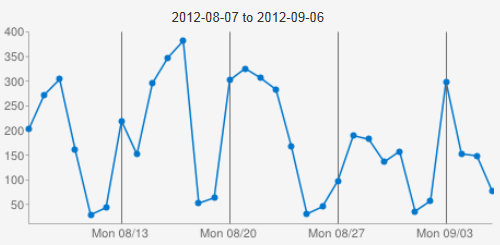 Summary Statistics1,582 Unique Visits5,433 Page ViewsAverage 3.43 Pages per VisitTop Pages (100+ Views)Top ReferrersRankPageViews1Survey Introduction Page9522Homepage5703Shadow Health and Wellbeing Board3254Maps2835Health and Wellbeing Strategies2816Board Members2497Survey Form: Individual2408Joint Strategic Needs Assessment2309Health and Wellbeing Library16210JSNA Community Profiles13311Survey Form: Organisation119RankPageVisits1Direct Access (no referrer)6662www.google.co.uk4833www.devon.gov.uk1624www.devonnewscentre.info465http://www.bing.com/?cc=gb286http://uk.yahoo.com/25